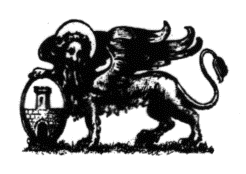 COMUNE DI ROVATOVia Lamarmora, 3 – 25038 Rovato – BSTel 03077131 – Fax 0307713217E-mail protocollo@comune.rovato.bs.it – PEC protocollo@pec.comune.rovato.bs.itAPPALTO DEL SERVIZIO DI TESORERIA E CASSA PER IL PERIODO 01/07/2020 – 31/12/2024. CIG 82831721C6DICHIARAZIONE SOSTITUTIVA ATTESTANTE L’ASSENZA DI CAUSE OSTATIVE A CONTRARRE CON LA PUBBLICA AMMINISTRAZIONE Dichiarazione necessaria per l’ammissione alla procedura di garaIl sottoscritto      ,  C.F.      , nato a       il      , residente in      , via      , cap       nella sua qualità di       e legale rappresentante dell’impresa      , con sede in      , via      , C.A.P.      ,  iscritta al Registro delle Imprese di       al n.      , C.F.      , partita IVA n.      , indirizzo PEC       (di seguito denominato “operatore economico”),  ai sensi e per gli effetti dell’art. 76 del D.P.R. n. 445/2000 consapevole della responsabilità e delle conseguenze civili e penali previste in caso di dichiarazioni mendaci e/o formazione od uso di atti falsi, nonché in caso di esibizione di atti contenenti dati non più corrispondenti a verità e consapevole, altresì, che qualora emerga la non veridicità del contenuto della presente dichiarazione lo scrivente operatore economico decadrà dai benefici per i quali la stessa è rilasciata; DICHIARA SOTTO LA PROPRIA RESPONSABILITÀDi non aver subito negli ultimi tre anni risoluzioni in danno per contratti stipulati con Enti pubblici per inadempimenti contrattuali;Di non essersi avvalsi di piani individuali di emersione di cui alla legge n. 383 del 2001; oppure di essersi avvalsi di piani individuali di emersione di cui alla legge n. 383 del 2001 ma che il periodo di emersione si è concluso; Di non essere stati destinatari, nell’ultimo biennio, di provvedimenti interdettivi alla contrattazione con le pubbliche amministrazioni ed alla partecipazione a gare pubbliche, ai sensi dell’art.36-bis del D.L. 4/7/2006, n. 223 convertito in Legge 4/8/2006, n. 248Non aver posto in essere atti o comportamenti discriminatori che, direttamente o indirettamente, abbiano comportato una distinzione, esclusione, restrizione o preferenza basata sulla razza, il colore, l'ascendenza o l'origine nazionale o etnica, le convinzioni e le pratiche religiose, e che abbia avuto lo scopo o l'effetto di distruggere o di compromettere il riconoscimento, il godimento o l'esercizio, in condizioni di parità, dei diritti umani e delle libertà fondamentali in campo politico, economico, sociale e culturale e in ogni altro settore della vita pubblica, accertati dall’autorità giudiziaria in base al combinato disposto degli artt. 43 e 44 del D. Lgs. n. 286/1998;Non essere stati sottoposti a provvedimenti interdittivi in base all’art. 41 del D. Lgs. n. 198/2006 determinati dall’accertamento di comportamenti discriminatori in violazione dei divieti previsti dagli articoli da 27 a 35 o per altri comportamenti discriminatori in violazione della disciplina delle pari opportunità tra uomo e donna prevista dallo stesso decreto;Di applicare ai lavoratori dipendenti e anche ai soci condizioni normative e retributive non inferiori a quelle risultanti dai contratti di lavoro nazionali e locali, con l’impegno ad applicare, in caso di aggiudicazione, condizioni non inferiori a quelle previste nei summenzionati contratti per la località ove il servizio sarà svolto;Non essere stati sottoposti, in base all’art. 36 della legge n. 300/1970, a provvedimenti interdittivi determinati dall’accertamento della violazione dell'obbligo di applicare nei confronti dei lavoratori dipendenti condizioni non inferiori a quelle risultanti dai contratti collettivi di lavoro della categoria e della zona; Non essere stati sottoposti a provvedimento esecutivo per l’emissione di assegni bancari o postali senza autorizzazione del trattario per gli importi e alle condizioni previsti dall’art. 5, comma 2 della legge n. 386/1990, comportante l’incapacità di contrattare con la pubblica amministrazione; Di non aver tentato di influenzare indebitamente il processo decisionale della Stazione appaltante o di ottenere informazioni riservate a fini di proprio vantaggio oppure abbia fornito, anche per negligenza, informazioni false o fuorvianti suscettibili di influenzare le decisioni sull'esclusione, la selezione o l'aggiudicazione, ovvero abbia omesso le informazioni dovute ai fini del corretto svolgimento della procedura di selezione (art. 80, comma 5, lettera c-bis);Di non aver dimostrato, nell’ultimo triennio, significative o persistenti carenze nell'esecuzione di un precedente contratto di appalto o di concessione che ne hanno causato la risoluzione per inadempimento ovvero la condanna al risarcimento del danno o altre sanzioni comparabili (art. 80, comma 5 lettera c-ter);Di non aver commesso grave inadempimento nei confronti di uno o più subappaltatori, riconosciuto o accertato con sentenza passata in giudicato (art. 80 comma 5 lettera c-quater); Che l’offerta economica presentata è remunerativa giacché per la sua formulazione ha preso atto e tenuto conto:delle condizioni contrattuali e degli oneri compresi quelli eventuali relativi in materia di sicurezza, di assicurazione, di condizioni di lavoro e di previdenza e assistenza in vigore nel luogo dove devono essere svolti i servizi/fornitura;di tutte le circostanze generali, particolari e locali, nessuna esclusa ed eccettuata, che possono avere influito o influire sia sulla prestazione dei servizi, sia sulla determinazione della propria offerta;Che accetta, senza condizione o riserva alcuna, tutte le norme e disposizioni contenute nella documentazione gara;Inoltre:INDICA i seguenti dati: domicilio fiscale; codice fiscale; partita IVA; indica l’indirizzo PEC ai fini delle comunicazioni di cui all’art. 76, comma 5 del Codice;ATTESTA di aver preso visione dell’Informativa sul trattamento dei dati personali ai sensi e per gli effetti del Regolamento UE 2016/679;(Per gli operatori economici ammessi al concordato preventivo con continuità aziendale di cui all’art. 186 bis del R.D. 16 marzo 1942, n. 267)INDICA, ad integrazione di quanto indicato nella parte  III, sez. C, lett. d) del DGUE, i seguenti  estremi del provvedimento di ammissione al concordato e del provvedimento di autorizzazione a partecipare alle gare ………… rilasciati dal Tribunale di  ……………… nonché DICHIARA di non partecipare alla gara quale mandataria di un raggruppamento temporaneo di imprese e che le altre imprese aderenti al raggruppamento non sono assoggettate ad una procedura concorsuale ai sensi dell’art. 186  bis, comma 6 del R.D. 16 marzo 1942, n. 267.Documento informatico firmato digitalmente ai sensi del testo unico D.P.R. 28 dicembre 2000, n.445, del D.Lgs. 7 marzo 2005, n.82 e norme collegate